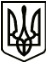 МЕНСЬКА МІСЬКА РАДА(чотирнадцята сесія восьмого скликання)РІШЕННЯ25 листопада 2021 року	м. Мена	№ 723Про дострокове розірвання договору оренди землі, укладеного з ТОВ «МЕНА-АВАНГАРД»Розглянувши клопотання генерального директора ТОВ «МЕНА-АВАНГАРД» Узунова Є.І. щодо припинення права оренди на  земельну ділянку загальною площею 7,6319 га кадастровий номер 7423085900:08:000:0867 для ведення товарного сільськогосподарського виробництва на території Менської міської територіальної громади за межами села Ліски, за взаємною згодою сторін, відповідно до пункту 11.4  Договору оренди землі від 19 квітня 2018 року, зареєстрованого в державному реєстрі речових прав на нерухоме майно за номером 25946062 від 24 квітня 2018 року, керуючись ст.ст. 12, 122 Земельного кодексу України, Законом України «Про оренду землі», ст. 26 Закону України «Про місцеве самоврядування в Україні», Законом України «Про землеустрій» Менська міська рада ВИРІШИЛА:1.Припинити ТОВ «МЕНА-АВАНГАРД» право оренди на  земельну ділянку загальною площею 7,6319 га кадастровий номер 7423085900:08:000:0867 для ведення товарного сільськогосподарського виробництва на території Менської міської територіальної громади за межами села Ліски, за взаємною згодою сторін, відповідно до пункту 11.4  Договору оренди землі від 19 квітня 2018 року, зареєстрованого в державному реєстрі речових прав за номером 25946062 від 24 квітня 2018 року.2.ТОВ «МЕНА-АВАНГАРД» укласти додаткову угоду про дострокове розірвання Договору оренди землі від 19 квітня 2018 року, зареєстрованого в державному реєстрі речових прав на нерухоме майно за номером 25946062 від 24 квітня 2018 року та здійснити реєстрацію в порядку передбаченому чинним законодавством.3. Контроль за виконанням рішення покласти на заступника міського голови з питань діяльності виконавчих органів ради В.І. Гнипа та на постійну комісію з питань містобудування, будівництва, земельних відносин та охорони природи.Міський голова	Геннадій ПРИМАКОВ